BAB IPENDAHULUANLatar BelakangPerencanaan merupakan salah satu fungsi manajemen yang harus dijalankan di setiap instansi pemerintah, selain Pengorganisasian, Pelaksanaan, Pengawasan, Pengendalian dan Evaluasi. Perencanaan merupakan acuan kerja aparatur dalam rangka mencapai tujuan organisasi, juga merupakan alat ukur bagi keberhasilan pencapaian target kerja yang telah ditentukan sebelumnya.Perencanaan yang baik menunjukkan adanya modernisasi Pemerintahan yang akan membawa berbagai dampak positif diantaranya, mempermudah untuk mendapatkan informasi dan data, menyederhanakan proses kerja, mendukung analisis dan pemahaman situasi secara singkat, sehingga mendukung pengambilan keputusan dan tindakan secara tepat dan cepat.Rencana Kerja Badan Penanggulangan Bencana Daerah Kabupaten Cirebon Tahun 2023 merupakan rencana Kerja bersifat tahunan yang merupakan penjabaran dari pelaksanaan pembangunan yang telah direncanakan di dalam dokumen Rencana Strategis Badan Penanggulangan Bencana Daerah Kabupaten Cirebon Tahun 2019-2024. Penyusunan Perubahan Rencana Kerja ini adalah wujud implementasi dari Sistem Perencanaan Pembangunan Nasional sebagaimana diatur dalam Undang-Undang Nomor 25 Tahun 2004 tentang Sistem Perencanaan Pembangunan Nasional, dengan mengacu pada Undang-Undang Nomor 23 Tahun 2014 tentang Pemerintahan Daerah, sebagaimana telah diubah beberapa kali, terakhir dengan Undang-Undang Nomor 9 Tahun 2015 tentang Perubahan Kedua atas Undang-Undang Nomor 23 Tahun 2014 tentang Pemerintahan Daerah dan Peraturan Menteri Dalam Negeri Nomor 86 Tahun 2017 tentang Tata Cara Perencanaan, Pengendalian dan Evaluasi Pembangunan Daerah, Tata Cara Evaluasi Rancangan Peraturan Daerah tentang Rencana Pembangunan Jangka Panjang Daerah dan Rencana Pembangunan Jangka Menengah Daerah, serta Tata Cara Perubahan Rencana Pembangunan Jangka Panjang Daerah, Rencana Pembangunan Jangka Menengah Daerah, dan Rencana Kerja Pemerintah Daerah, dengan memperhatikan Rencana Strategis Badan Penanggulangan Bencana Daerah Kabupaten Cirebon Tahun 2019-2024, sehingga dalam pelaksanaan program dan kegiatan terwujud sinergitas antar dokumen perencanaan yang telah disusun.Undang-Undang Nomor 23 Tahun 2014 tentang Pemerintahan Daerah, sebagaimana telah diubah beberapa kali, terakhir dengan Undang-Undang Nomor 9 Tahun 2015 tentang Perubahan Kedua atas Undang-Undang   Nomor 23 Tahun 2014 tentang Pemerintahan Daerah, keterpaduan pola perencanaan pembangunan daerah menjadi poin yang penting dalam siklus penyelenggaraan pemerintahan. Untuk itu diperlukan tata Kelola pemerintahan yang baik (good governance), yaitu penyelenggaraan pemerintahan yang efektif, efisien, partisipatif, transparan dan akuntabel.Tahapan perencanaan pembangunan terdiri dari perencanaan jangka panjang, menengah dan tahunan, yang dilaksanakan oleh unsur penyelenggara pemerintahan dan masyarakat. Perencanaan tahunan Perangkat Daerah atau disebut Rencana Kerja adalah dokumen perencanaan Perangkat Daerah untuk periode 1 (satu) tahun dan disingkat Renja. Perangkat Daerah adalah Perangkat Daerah Kabupaten Cirebon yang disingkat PD. Dokumen Renja PD akan memberikan gambaran tentang program dan kegiatan yang akan dilaksanakan oleh PD dalam satu tahun anggaran untuk menjawab pertanyaan apa yang menjadi tujuan, sasaran peningkatan pelayanan, target capaian Kinerja, serta bagaimana pengorganisasian program dan kegiatan pelayanan PD sesuai tugas dan fungsinya.Peraturan Menteri Dalam Negeri Nomor 86 Tahun 2017 tentang Tata Cara Perencanaan, Pengendalian dan Evaluasi Pembangunan Daerah, Tata Cara Evaluasi Rancangan Peraturan Daerah tentang Rencana Pembangunan Jangka Panjang Daerah dan Rencana Pembangunan Jangka Menengah Daerah, serta Tata Cara Perubahan Rencana Pembangunan Jangka Panjang Daerah, Rencana Pembangunan Jangka Menengah Daerah, dan Rencana Kerja Pemerintah Daerah, disebutkan bahwa Renja PD disusun berdasarkan tugas dan fungsi serta mengacu pada Rencana Strategis PD yang memuat kebijakan, program, dan kegiatan pembangunan baik yang dilaksanakan langsung oleh Pemerintah Daerah maupun yang ditempuh dengan mendorong partisipasi masyarakat dalam jangka waktu 1 (satu) tahun.Perubahan Renja PD disusun dengan mengacu pada kerangka arahan yang dirumuskan dalam rancangan awal RKPD serta didasarkan pada evaluasi pelaksanaan Perubahan Renja PD tahun sebelumnya dan evaluasi Kinerja terhadap pencapaian Renstra PD dan pada akhimya Perubahan Renja PD digunakan sebagai dasar penyusunan Rencana Kerja Anggaran Perubahan (RKAP) Perangkat Daerah untuk penyusunan Anggaran Pendapatan dan Belanja Daerah (APBD). Perubahan Renja Badan Penanggulangan Bencana Daerah mengacu pada kerangka arahan yang dirumuskan dalam Rencana Kerja Pemerintah Daerah (RKPD) Kabupaten Cirebon.Penyusunan Perubahan Renja PD dapat diKerjakan secara simultan/ parallel dengan penyusunan Rencana Kerja Pemerintah Daerah, dengan focus melakukan pengkajian terlebih dahulu terhadap kondisi eksisting Badan Penanggulangan Bencana Daerah, evaluasi pelaksanaan Renja PD tahun-tahun sebelumnya dan evaluasi Kinerja terhadap realisasi pencapaian Renja PD.Perubahan Rencana Kerja Perangkat Daerah merupakan penjabaran dari Perubahan Rencana Strategis Perangkat Daerah, dan sebagai bahan
masukan untuk penyusunan Rencana Kerja dan Anggaran Perubahan
(RKAP) Perangkat Daerah. Rencana Kerja dan Anggaran Perubahan
dimaksud selanjutnya menjadi salah satu acuan penyusunan Dokumen
Pelaksanaan Perubahan Anggaran (DPPA) Perangkat daerah. Keterkaitan
antar dokumen perencanaan tersebut dapat dilihat sebagai berikut: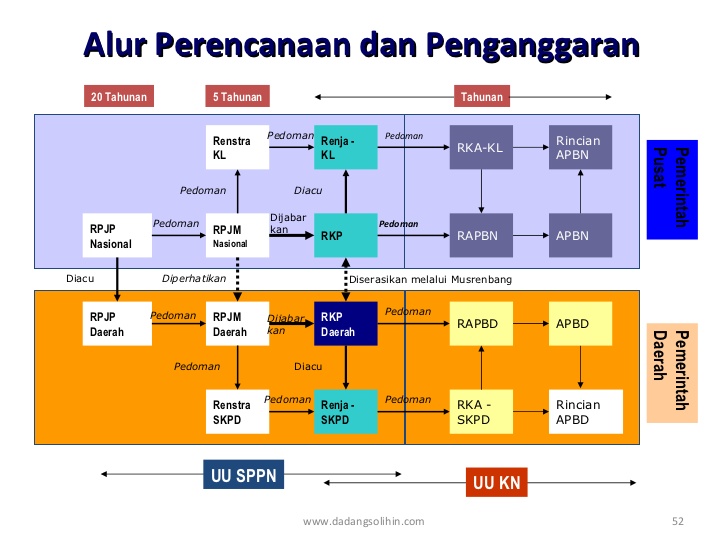 Badan Penanggulangan Bencana Daerah Kabupaten Cirebon juga dituntut untuk menyusun suatu perencanaan yang baik dalam rangka mengarahkan tujuan organisasi lebih jauh lagi, penyusunan perubahan rencana kerja ini diarahkan sebagai bentuk perwujudan pemerintah yang transparan, akuntabel dan responsif pada tuntutan perubahan dan kemajuan jaman.Sebagai bagian dari Pemerintah Kabupaten Cirebon, Badan Penanggulangan Bencana Daerah memiliki arti penting dalam mendukung program-program pemerintah sehingga perlu didukung oleh perencanaan kerja yang matang, SDM yang kompeten, dan memadai menjadi suatu keharusan.Landasan HukumPenyusunan Perubahan Renja Badan Penanggulangan Bencana Daerah Kabupaten Cirebon Tahun 2023 berlandaskan pada:Undang-Undang Nomor 32 Tahun 2004 tentang Pemerintahan Daerah;Undang-Undang Nomor 24 Tahun 2007 tentang Penanggulangan Bencana;Undang-Undang Nomor 23 Tahun 2014 Pasal 69 Ayat (1) tentang Pemerintahan Daerah;Peraturan Pemerintah Nomor 41 Tahun 2007 tentang Organisasi Perangkat Daerah;Peraturan Pemerintah Nomor 21 Tahun 2008 tentang Penyelenggaraan Penanggulangan Bencana;Peraturan Pemerintah Nomor 22 Tahun 2008 tentang Pengelolaan Bantuan Bencana;Peraturan Presiden Nomor 8 Tahun 2008 tentang Badan Nasional Penanggulangan Bencana;Peraturan Menteri Dalam Negeri Nomor 46 Tahun 2008 tentang Pedoman Organisasi dan Tata Kerja Badan Penanggulangan Bencana Daerah;Peraturan Kepala Badan Nasional Penanggulangan Bencana Nomor 3 Tahun 2008 tentang Pedoman Pembentukan Badan Penanggulangan Bencana Daerah; Peraturan Daerah Provinsi Jawa Barat Nomor 9 Tahun 2009 tentang Organisasi dan Tata Kerja Badan Penanggulangan Bencana Daerah Provinsi Jawa Barat;Peraturan Bupati Cirebon Nomor 1 Tahun 2022 tentang Kedudukan, Susunan Organisasi, Tugas dan Fungsi serta Tata Kerja Perangkat Daerah Kabupaten Cirebon (Berita Daerah Kabupaten Cirebon Nomor 1 Tahun 2022 Seri D);Peraturan Bupati Cirebon Nomor 32 Tahun 2022 tentang Tugas, Fungsi dan Tata Kerja Badan Penanggulangan Bencana Daerah (Berita Daerah Kabupaten Cirebon Tahun 2022 Nomor 32);Peraturan Bupati Cirebon Nomor 47 Tahun 2023 tentang Perubahan Rencana Kerja Pemerintahan Daerah Kabupaten Cirebon Tahun 2023 (Berita Daerah Kabupaten Cirebon Tahun 2023 Nomor 47);Maksud dan TujuanBerdasarkan Peraturan Bupati Cirebon Nomor 32 Tahun 2022 Tentang Tugas, Fungsi, serta Tata Kerja Badan Penanggulangan Bencana Daerah, bahwa Tugas Pokok Badan Penanggulangan Bencana Daerah kabupaten Cirebon adalah: “Melaksanakan urusan pemerintah daerah di bidang bencana dan sosial berdasarkan asas otonomi dan tugas pembantuan”Badan Penanggulangan Bencana Daerah memiliki Tujuan untuk Menurunkan Indeks Risiko Bencana.Visi dan Misi BPBDBadan Penanggulangan Bencana Daerah Kabupaten Cirebon yang diambil dari RPJMD, Visi“Terwujudnya Kabupaten Cirebon Berbudaya, Sejahtera, Agamis, Maju dan Aman”MisiAdapun untuk mencapai Visi yang telah ditetapkan, maka berdasarkan hasil rumusan ditentukan Misi Badan Penanggulangan Bencana Daerah Kabupaten Cirebon yang mengacu pada misi pembangunan daerah adalah misi kelima yaitu  :“Memelihara keamanan ketertiban umum untuk mewujudkan kondusivitas daerah guna mendukung terciptanya stabilitas nasional”Sistematika PenulisanPenyusunan Perubahan Rencana Kerja BPBD Tahun 2023 didasarkan pada sistematika penulisan sebagai berikut:BAB. I PENDAHULUANPada bagian ini dijelaskan mengenai gambaran umum penyusunan perubahan rancangan Renja SKPD agar substansi pada bab-bab berikutnya  dapat dipahami dengan baik, meliputi :Latar BelakangLandasan HukumMaksud dan TujuanVisi dan Misi BPBDSistematika PenulisanBAB. II EVALUASI PELAKSANAAN RENJA TAHUN LALUBab ini memuat kajian (review) terhadap hasil evaluasi pelaksanaan Renja SKPD tahun lalu (tahun n-2) dan perkiraan capaian tahun berjalan (tahun n-1), mengacu pada APBD tahun berjalan yang seharusnya pada waktu penyusunan Renja SKPD sudah disahkan. Selanjutnya dikaitkan dengan pencapaian target Renstra SKPD berdasarkan realisasi program dan kegiatan pelaksanaan Renja SKPD tahun-tahun sebelumnya. Review hasil evaluasi pelaksanaan Renja SKPD tahun lalu, dan realisasi Renstra SKPD mengacu pada hasil laporan kinerja tahunan SKPD dan/atau realisasi APBD untuk SKPD yang bersangkutan.BAB. III TUJUAN, SASARAN, PROGRAM DAN KEGIATANPerumusan tujuan dan sasaran didasarkan atas rumusan isu-isu penting penyelenggaraan tugas dan fungsi SKPD yang dikaitkan dengan sasaran target kinerja Renstra SKPD.BAB. IV PENUTUPPada bab ini menjelaskan tentang beberapa harapan, dan Keberhasilan pelaksanaan rencana kerja.BAB IIHASIL EVALUASI PELAKSANAAN KEGIATAN TAHUN 2022Evaluasi Pelaksanaan Perubahan Renja SKPD Tahun Lalu dan Capaian Renstra SKPDKegiatan Review hasil evaluasi pelaksanaan Perubahan Renja SKPD tahun lalu dan pencapaian kinerja Renstra SKPD ditujukan untuk mengidentifikasi sejauhmana kemampuan SKPD dalam melaksanakan program dan kegiatannya, mengidentifikasi realisasi pencapaian target kinerja program dan kegiatan Renstra SKPD, serta hambatan dan permasalahan yang dihadapi.Analisis Kinerja Pelayanan SKPDAnalisis kinerja pelayanan Perangkat Daerah merupakan kajian terhadap capaian kinerja palayanan Perangkat Daerah berdasarkan indikator kinerja yang sudah ditentukan. Sehubungan dengan hal tersebut, analisis kinerjaBadan Penanggulangan Bencana Daerah Kabupaten Cirebon dilakukan terhadap Indikator Kinerja Utama (IKU) Badan Penanggulangan Bencana Daerah Kabupaten Cirebon yang telah ditetapkan. Berikut Tabel Pencapaian Kinerja Pelayanan Perangkat Daerah:Isu – isu Penting Penyelenggaraan Tugas dan Fungsi SKPDBerdasarkan analisis gambaran pelayanan SKPD, kajian hasil evaluasi pelaksanaan SKPD, serta kajian terhadap pencapaian kinerja Renstra SKPD, maka dapat dirumuskan isu-isu penting yang terkait dengan penyelenggaraan tugas dan fungsi SKPD.Perumusan isu-isu penting penyelenggaraan tugas dan fungsi SKPD, dimaksudkan untuk menentukan permasalahan, hambatan atas pelaksanaan program dan kegiatan penyelenggaraan tugas dan fungsi SKPD berdasarkan hasil evaluasi pelaksanaan Renja SKPD tahun sebelumnya, serta capaian kinerja Renstra SKPD.Penelitian Usulan Program dan Kegiatan MasyarakatDalam penyusunan Perubahan Renja Badan Penanggulangan Bencana Daerah Kabupaten Cirebon Tahun 2023, dilakukan pula telaah terhadap usulan program dan kegiatan masyarakat. Penelaahan usulan program dan kegiatan masyarakat dilakukan melalui forum perangkat daerah. Forum Perangkat Daerah dilakukan untuk menyelaraskan rumusan program/kegiatan, lokasi dan kelompok sasaran dalam Rancangan Perubahan Renja Badan Penanggulangan Bencana Daerah Kabupaten Cirebon Tahun 2023, dengan kesepakatan hasil musrenbang kecamatan Tahun 2023. BAB IIITUJUAN dan SASARANTelaahan terhadap Kebiajakan Nasional dan Provinsi Undang – undang Nomor 24 Tahun 2007 tentang penanggulangan bencana mengamanatkan berjalannya upaya – upaya penangulangan bencana baik pra bencana, saat bencana maupun pasca bencana sehingga terbentuklah Badan Nasional Penangulangan Bencana (BNPB) di tingkat pusat dengan Undang – undang Nomor 22 Tahun 2008 dan Badan Penanggulangan Bencana Daerah yang dibentuk di Tingkat Daerah bertugas mengurus dan merencanakan program – program penangulangan bencana di tingkat daerah dengan berpedoman pada aturan – aturan yang sudah ada.Berdasarkan arah kebijakan nasional yang tertuang dalam Rencana Pembangunan Jangka Menengah (RPJM) Nasional terdapat 7 (Tujuh) point, poin yang ke empat adalah Peningkatan Kualitas Lingkungan Hidup, Mitigasi Bencana Alam dan Perubahan Iklim. Arah kebijakan tersebut dapat ditempuh melalui peningkatan pemantauan kwalitas lingkungan dan penegakan hukum pencemaran lingkungan hidup; mengurangi risiko bencana, meningkatkan ketangguhan pemerintah dan masyarakat terhadap bencana, dan memperkuat kapasitas mitigasi dan adaptasi perubahan iklim. arah kebijakan tersebut menjadi pedoman rujukan dalam penyusunan program – program yang tertuang di dalam RPJMN Daerah maupun Rencana Strategis SKPD BPBD dan Instansi yang terkait lainnya yang dijabarkan dalam program dan kegiatan tahunan SKPD.Tujuan dan SasaranTujuan penyusunan perubahan rencana kerja Badan Penanggulangan Bencana Daerah adalah untuk mewujudkan sinergitas perencanaan, penganggaran, pelaksanaan, dan pengawasan pembangunan antara intern kantor, antar sektor pembangunan dan antar tingkat pemerintahan pada Tahun 2023, sehingga dapat mewujudkan penyelenggeraan pemerintahan dan pembangunan yang optimal.Sasaran perubahan renja Badan Penanggulangan Bencana Daerah Kabupaten Cirebon tahun 2023 menjadi acuan dan pedoman pembangunan, baik yang bersumber dari APBN, APBD provinsi dan APBD Kabupaten maupun sumber lainya yang sah pada tahun 2023.Program, Kegiatan dan Sub Kegiatan Tahun 2023 Uraian Program, Kegiatan dan Sub Kegiatan Tahun 2023Program, kegiatan, dan sub kegiatan yang direncanakan dan dibuat dalam Perubahan Rencana Kerja Tahun 2023,  sebanyak 2 (dua) Program dengan 9 (sembilan) kegiatan dan 26 (dua puluh enam) Sub kegiatan, antara lain;Program Penunjang Urusan Pemerintahan Daerah Kabupaten/KotaMemiliki 5 (lima) kegiatan dan 20 (dua puluh) sub kegiatan :Kegiatan Perencanaan, Penganggaran dan Evaluasi Kinerja Perangkat Daerah, dengan sub kegiatan sebagai berikut:Penyusunan Dokumen Perencanaan Perangkat DaerahKoordinasi dan Penyusunan Laporan Capaian Kinerja dan Ikhtisar Realisasi Kinerja SKPDEvaluasi Kinerja Perangkat DaerahKegiatan Administrasi Keuangan Perangkat Daerah, dengan sub kegiatan sebagai berikut:Penyediaan Gaji dan Tunjangan ASNKoordinasi Dan Penyusunan Laporan Keuangan Akhir Tahun SKPDKoordinasi dan Penyusunan Laporan Keuangan Bulanan/ Triwulanan/Semesteran SKPDKegiatan Administrasi Umum Perangkat Daerah, dengan sub kegiatan sebagai berikut Penyediaan Komponen Instalasi Listrik/ Penerangan Bangunan KantorPenyediaan Peralatan dan Perlengkapan KantorPenyediaan Peralatan Rumah TanggaPenyediaan Bahan Logistik KantorPenyediaan Barang Cetakan dan PenggandaanPenyediaan Bahan Bacaan dan Peraturan Perudang- UndanganPenyediaan Bahan/MaterialFasilitas Kunjungan TamuPenyelenggaraan Rapat Koordinasi dan Konsultasi SKPDKegiatan Penyediaan Jasa Penunjang Urusan Pemerintahan Daerah, dengan sub kegiatan diantara sebagai berikut :Penyediaan Jasa Komunikasi, Sumber Daya Air dan ListrikKegiatan Pemeliharaan Barang Milik Daerah Penunjang Urusan Pemerintahan Daerah, dengan sub kegiatan diantaranya sebagai berikut Penyediaan Jasa Pemeliharaan, Biaya Pemeliharaan dan Pajak Kendaraan Perorangan Dinas atau Kendaraan Dinas JabatanPenyediaan Jasa Pemeliharaan, Biaya Pemeliharaan, Pajak dan Perizinan Kendaraan Dinas Operasional atau LapanganPemeliharaan Peralatan dan Mesin LainnyaPemeliharaan/ Rehabilitasi Gedung Kantor dan Bangunan LainnyaProgram Penanggulangan BencanaMemiliki 4 (empat) kegiatan dan 6 (enam) sub kegiatan diantaranya sebagai berikut :Kegiatan Pelayanan Informasi Rawan Bencana Kabupaten/Kota, dengan sub kegiatan sebagai berikut: Sosialisasi, Komunikasi, Informasi Dan Edukasi (KIE) Rawan Bencana Kabupaten/Kota (Per Jenis Bencana)Kegiatan Pelayanan Pencegahan dan Kesiapsiagaan Terhadap Bencana, dengan sub kegiatan sebagai berikut :Penyusunan Rencana Penanggulangan Bencana Kabupaten/KotaPengendalian Operasi dan Penyediaan Sarana Prasarana Kesiapsiagaan Terhadap Bencana Kabupaten/KotaKegiatan Pelayanan Penyelamatan dan Evakuasi Korban Bencana, dengan sub kegiatan diantaranya sebagai berikut :Penyediaan Logistik Penyelamatan dan Evakuasi Korban Bencana Kabupaten/KotaPenataan Sistem Dasar Penanggulangan Bencana, dengan sub kegiatan diantaranya sebagai berikut :Kerjasama Antar Lembaga dan Kemitraan dalam Penanggulangan Bencana Kabupaten/ KotaPenanganan Pasca Bencana Kabupaten/ KotaBAB  IVRENCANA KERJA DAN PENDANAAN PERANGKAT DAERAHPerubahan Rencana Kerja BPBD Kabupaten Cirebon Tahun 2023 yang dituangkan dalam Bab ini adalah merupakan formulasi dari rangkaian pembahasan substansi program dan kegiatan yang telah dilakukan pada bab-bab sebelumnya. Adapun penjabarannya disajikan dalam bentuk Matrik Rencana Program dan Kegiatan berdasarkan tugas pokok dan fungsi. Uraian Rencana Program dan Kegiatan yang disajikan dalam Bab ini didanai oleh APBD Kabupaten Cirebon tahun 2023. Adapun data terlampir sebagai berikut:PERUBAHAN RENCANA KERJA (RENJA) PERANGKAT DAERAH TAHUN 2023 PEMERINTAH KABUPATEN CIREBONPERANGKAT DAERAH: 1-5.0-0.0-0.03. BADAN PENANGGULANGAN BENCANA DAERAHBAB VPENUTUPPerubahan Rencana Kerja BPBD Kabupaten Cirebon Tahun 2023 sesuai dengan fungsinya yaitu sebagai dokumen perencanaan teknis operasional tahunan yang memusatkan pada arah dan tujuan jangka pendek dengan melaksanakan berbagai program dan kegiatan yang dijadikan acuan pedoman pelaksanaan penyelenggaraan pemerintahan dan pembangunan oleh semua seksi dan sekretariat.Beberapa harapan dengan terselenggaranya dokumen ini antara lain meliputi hal-hal sebagai berikut:Pelaksanaan pembangunan Tahun 2023 dapat berjalan secara efektif dan efisienMampu memberikan arahan bagi pelaksanaan, pengendalian dan pengawasan kegiatanMampu menjawab segala tantangan perkembangan dan perubahan yang terjadi di masyarakatSinergis dengan perencanaan Pemerintah Kabupaten, Provinsi dan Pusat.Keberhasilan pelaksanaan rencana kerja tergantung pada pemikiran bersama antara penyelenggara pada Badan Penanggulangan Bencana Daerah dengan stakeholders teknis terkait maupun masyarakat. Sehubungan dengan hal tersebut maka seluruh pelaksana pada Badan Penanggulangan Bencana Daerah Kabupaten Cirebon dalam melaksanakan program dan kegiatan harus berpedoman pada Perubahan Rencana Kerja Tahun 2023.Kami menyadari dalam penyusunan Rencana Kerja ini masih ditemukan banyak kekurangan, oleh sebab itu saran dan kritik yang bersifat positif kami terima demi kesempurnaan dimasa yang akan datang. Semoga aktivitas kita selalu mendapatkan ridho dari Allah SWT.Amin.Ditetapkan di	:  SumberPada Tanggal	:       Oktober 2023------------------------------------------Kepala PelaksanaBadan Penanggulangan Bencana DaerahKabupaten CirebonDr. DENI NURCAHYA, ST., M.Si.Pembina Tk. INIP. 19711021 200501 1 003Tabel Pencapaian Kinerja Pelayanan Perangkat Daerah Tabel Pencapaian Kinerja Pelayanan Perangkat Daerah Tabel Pencapaian Kinerja Pelayanan Perangkat Daerah Tabel Pencapaian Kinerja Pelayanan Perangkat Daerah Tabel Pencapaian Kinerja Pelayanan Perangkat Daerah Tabel Pencapaian Kinerja Pelayanan Perangkat Daerah Tabel Pencapaian Kinerja Pelayanan Perangkat Daerah Tabel Pencapaian Kinerja Pelayanan Perangkat Daerah Tabel Pencapaian Kinerja Pelayanan Perangkat Daerah Tabel Pencapaian Kinerja Pelayanan Perangkat Daerah Tabel Pencapaian Kinerja Pelayanan Perangkat Daerah Tabel Pencapaian Kinerja Pelayanan Perangkat Daerah Tabel Pencapaian Kinerja Pelayanan Perangkat Daerah Tabel Pencapaian Kinerja Pelayanan Perangkat Daerah Tabel Pencapaian Kinerja Pelayanan Perangkat Daerah Tabel Pencapaian Kinerja Pelayanan Perangkat Daerah Tabel Pencapaian Kinerja Pelayanan Perangkat Daerah Tabel Pencapaian Kinerja Pelayanan Perangkat Daerah Tabel Pencapaian Kinerja Pelayanan Perangkat Daerah Tabel Pencapaian Kinerja Pelayanan Perangkat Daerah Badan Penanggulangan Bencana Daerah Badan Penanggulangan Bencana Daerah Badan Penanggulangan Bencana Daerah Badan Penanggulangan Bencana Daerah Badan Penanggulangan Bencana Daerah Badan Penanggulangan Bencana Daerah Badan Penanggulangan Bencana Daerah Badan Penanggulangan Bencana Daerah Badan Penanggulangan Bencana Daerah Badan Penanggulangan Bencana Daerah Badan Penanggulangan Bencana Daerah Badan Penanggulangan Bencana Daerah Badan Penanggulangan Bencana Daerah Badan Penanggulangan Bencana Daerah Badan Penanggulangan Bencana Daerah Badan Penanggulangan Bencana Daerah Badan Penanggulangan Bencana Daerah Badan Penanggulangan Bencana Daerah Badan Penanggulangan Bencana Daerah Badan Penanggulangan Bencana Daerah Kabupaten CiriebonKabupaten CiriebonKabupaten CiriebonKabupaten CiriebonKabupaten CiriebonKabupaten CiriebonKabupaten CiriebonKabupaten CiriebonKabupaten CiriebonKabupaten CiriebonKabupaten CiriebonKabupaten CiriebonKabupaten CiriebonKabupaten CiriebonKabupaten CiriebonKabupaten CiriebonKabupaten CiriebonKabupaten CiriebonKabupaten CiriebonKabupaten CiriebonNoNoIndikator Kinerja sesuai Tugas dan Fungsi Perangkat DaerahTarget NSPKTarget IKKTarget Indikator lainnyaTarget Renstra Perangkat Daerah Tahun ke- Target Renstra Perangkat Daerah Tahun ke- Target Renstra Perangkat Daerah Tahun ke- Target Renstra Perangkat Daerah Tahun ke- Target Renstra Perangkat Daerah Tahun ke- Realisasi Capaian Tahun ke-Realisasi Capaian Tahun ke-Realisasi Capaian Tahun ke-Realisasi Capaian Tahun ke-Realisasi Capaian Tahun ke-Rasio Capaian pada Tahun ke-Rasio Capaian pada Tahun ke-Rasio Capaian pada Tahun ke-Rasio Capaian pada Tahun ke-Rasio Capaian pada Tahun ke-NoNoIndikator Kinerja sesuai Tugas dan Fungsi Perangkat DaerahTarget NSPKTarget IKKTarget Indikator lainnya20152016201720182019201520162017201820192015201620172018201911234567891011121314151617181920IRasio Peningkatan kapasitas masyarakat tentang  kebencanaan di daerah rawan bencanaRasio Peningkatan kapasitas masyarakat tentang  kebencanaan di daerah rawan bencanaRasio Peningkatan kapasitas masyarakat tentang  kebencanaan di daerah rawan bencana1Bimbingan relawan untuk kemampuan penanggulangan bencana50 Org50 Org1Bimbingan relawan untuk kemampuan penanggulangan bencana2Penyusunan Norma, Standar, Pedoman dan Manual Pencegahan Bahaya Bencana Alam100%100%1Penyusunan Norma, Standar, Pedoman dan Manual Pencegahan Bahaya Bencana AlamPenyusunan Norma, Standar, Pedoman dan Manual Pencegahan Bahaya Bencana Alam3Pendidikan dan Pelatihan Pertolongan dan Pencegahan Bencana Alam100%100%100%100%11Pendidikan dan Pelatihan Pertolongan dan Pencegahan Bencana AlamPendidikan dan Pelatihan Pertolongan dan Pencegahan Bencana Alam4Penyuluhan dan Sosialisasi Kemasyarakatan Pencegahan Bencana Alam100%100%1Penyuluhan dan Sosialisasi Kemasyarakatan Pencegahan Bencana AlamPenyuluhan dan Sosialisasi Kemasyarakatan Pencegahan Bencana Alam5Penyuluhan Pencegahan Bahaya Bencana Alam6 Desa6 Desa1Penyuluhan Pencegahan Bahaya Bencana Alam6Pengurangan Resiko Bencana2 Paket2 Paket1IIProsentase Penanganan Bencana 1Penanganan masalah-masalah strategis yang menyangkut Tanggap, Cepat,  Darurat dan kejadian luar biasa3.500 Org3.500 Org1Penanganan masalah-masalah strategis yang menyangkut Tanggap, Cepat,  Darurat dan kejadian luar biasa3.500 Org3.500 OrgPenanganan masalah-masalah strategis yang menyangkut Tanggap, Cepat,  Darurat dan kejadian luar biasa2Pemantauan dan Penyebarluasan Informasi Potensi Bencana Alam50%100%50%100%11Pemantauan dan Penyebarluasan Informasi Potensi Bencana Alam3Pengadaan logistik dan obat-obatan bagi penduduk di tempat penampungan sementara50%50%50%50%11Pengadaan logistik dan obat-obatan bagi penduduk di tempat penampungan sementaraPengadaan logistik dan obat-obatan bagi penduduk di tempat penampungan sementara4Pengadaan sarana dan prasarana evakuasi penduduk dari ancaman/ korban bencana alam100%100%1Pengadaan sarana dan prasarana evakuasi penduduk dari ancaman/ korban bencana alamPengadaan sarana dan prasarana evakuasi penduduk dari ancaman/ korban bencana alamIIIProsentase Penanganan Rehabilitasi dan RekonstruksiProsentase Penanganan Rehabilitasi dan Rekonstruksi1Bantuan dan Rehabilitasi sosial bagi korban bencana66 KK66 KK1Bantuan dan Rehabilitasi sosial bagi korban bencana2Monitoring, Evaluasi dan Pelaporan100%100%100%100%113Penilaian Kerusakan dan Kerugian Pasca Bencana Alam (DaLA)100%100%1Penilaian Kerusakan dan Kerugian Pasca Bencana Alam (DaLA)Tabel. 11Tabel. 11Tabel. 11Tabel. 11Tabel. 11Tabel. 11Tabel. 11Tabel. 11Tujuan dan Sasaran Jangka Menengah Pelayan Perangkat DaerahTujuan dan Sasaran Jangka Menengah Pelayan Perangkat DaerahTujuan dan Sasaran Jangka Menengah Pelayan Perangkat DaerahTujuan dan Sasaran Jangka Menengah Pelayan Perangkat DaerahTujuan dan Sasaran Jangka Menengah Pelayan Perangkat DaerahTujuan dan Sasaran Jangka Menengah Pelayan Perangkat DaerahTujuan dan Sasaran Jangka Menengah Pelayan Perangkat DaerahTujuan dan Sasaran Jangka Menengah Pelayan Perangkat DaerahNo.TUJUANSASARANINDIKATOR TUJUAN/ SASARANTarget Kinerja Tujuan/ Sasaran Pada Tahun Ke-Target Kinerja Tujuan/ Sasaran Pada Tahun Ke-Target Kinerja Tujuan/ Sasaran Pada Tahun Ke-Target Kinerja Tujuan/ Sasaran Pada Tahun Ke-Target Kinerja Tujuan/ Sasaran Pada Tahun Ke-No.TUJUANSASARANINDIKATOR TUJUAN/ SASARANTh 2020Th 2021Th 2022Th 2023Th 20241234567891Menurunkan indeks risiko bencanaMeningkatnya indeks ketahanan daerah (IKD)Indeks Resiko Bencana165.80160.80155.80150.80145.802Menurunkan indeks risiko bencanaMeningkatnya indeks ketahanan daerah (IKD)Indeks Ketahanan Daerah0.520.590.660.720.79NOPROGRAM/ KEGIATAN DAN SUB KEGIATAN 2023INDIKATORINDIKATORINDIKATORI.PROGRAM:Penunjang Urusan Pemerintahan Daerah Kabupaten/Kota Meningkatnya prosentase pemenuhan pelayanan administrasi perkantoran sesuai dengan standar pelayanan primaMeningkatnya prosentase pemenuhan pelayanan administrasi perkantoran sesuai dengan standar pelayanan primaMeningkatnya prosentase pemenuhan pelayanan administrasi perkantoran sesuai dengan standar pelayanan primaKEGIATAN:Perencanaan, Penganggaran  dan Evaluasi Kinerja Perangkat DaerahSUB KEGIATANPenyusunan Dokumen Perencanaan Perangkat DaerahKEGIATAN:Perencanaan, Penganggaran  dan Evaluasi Kinerja Perangkat DaerahSUB KEGIATANPenyusunan Dokumen Perencanaan Perangkat DaerahInput:Tersedianya dana sebesar Rp. 22.222.000,-KEGIATAN:Perencanaan, Penganggaran  dan Evaluasi Kinerja Perangkat DaerahSUB KEGIATANPenyusunan Dokumen Perencanaan Perangkat DaerahOutput:Jumlah dokumen perencanaan sektoral yang disusun.KEGIATAN:Perencanaan, Penganggaran  dan Evaluasi Kinerja Perangkat DaerahSUB KEGIATANPenyusunan Dokumen Perencanaan Perangkat DaerahOutcome:Pedoman pelaksanaan program/ kegiatan dan sub kegiatan tahun berjalanKEGIATAN:Perencanaan, Penganggaran  dan Evaluasi Kinerja Perangkat DaerahSUB KEGIATANPenyusunan Dokumen Perencanaan Perangkat DaerahBenefit:Tugas dan fungsi SKPD dapat berjalan lancarKEGIATAN:Perencanaan, Penganggaran  dan Evaluasi Kinerja Perangkat DaerahSUB KEGIATANPenyusunan Dokumen Perencanaan Perangkat DaerahImpact:Terciptanya peningkatan kinerjaKEGIATAN:Perencanaan, Penganggaran  dan Evaluasi Kinerja Perangkat DaerahSUB KEGIATANPenyusunan Dokumen Perencanaan Perangkat DaerahSasaran:Pegawai BPBD2)Koordinasi dan Penyusunan Laporan Capaian Kinerja dan Ikhtisar Realisasi Kinerja SKPDInputOutputOutcomeBenefitImpactSasaran::::::Tersedianya dana sebesar Rp. 5.664.600,-Jumlah dokumen laporan capaian realisasi kinerja SKPD yang disusunPedoman pelaksanaan program/ kegiatan dan sub kegiatan tahun berjalanTugas dan fungsi SKPD dapat berjalan lancarTerciptanya peningkatan kinerjaPegawai BPBD3)Evaluasi Kinerja Perangkat Daerah InputOutputOutcomeBenefitImpactSasaran::::::Tersedianya dana sebesar Rp. 7.152.200,-Jumlah dokumen laporan capaian realisasi kinerja SKPD yang disusunPedoman pelaksanaan program/ kegiatan dan sub kegiatan tahun berjalanTugas dan fungsi SKPD dapat berjalan lancarTerciptanya peningkatan kinerjaPegawai BPBDKEGIATAN:Administrasi Keuangan Perangkat DaerahSUB KEGIATANPenyediaan Gaji dan Tunjangan ASNInputOutputOutcomeBenefitImpactSasaran::::::Tersedianya dana sebesar Rp. 3.788.980.000,-Jumlah pegawai ASN yang terbayar Gaji dan Tunjangannya setiap bulanPedoman pelaksanaan sub kegiatan tahun berjalanTugas dan fungsi SKPD dapat berjalan lancarTerciptanya peningkatan kinerja lembagaPegawai BPBDKoordinasi dan Penyusunan Laporan Keuangan Akhir Tahun SKPDInputOutputOutcomeBenefitImpactSasaran::::::Tersedianya dana sebesar Rp. 7.157.000,-Tersusunnya laporan keuangan akhir tahunBahan evaluasi realisasi keuangan anggaran.Tugas dan fungsi SKPD dapat berjalan lancarTerciptanya peningkatan kinerja lembagaPegawai Kantor.. Koordinasi dan Penyusunan Laporan Keuangan Bulanan/ Triwulanan/ Semesteran SKPDInput:Tersedianya dana sebesarRp. 6.138.700,-. Koordinasi dan Penyusunan Laporan Keuangan Bulanan/ Triwulanan/ Semesteran SKPDOutputOutcomeBenefitImpactSasaran:::::Tersusunnya laporan keuangan semesteran Adanya bahan evaluasi dan realisasi anggaranTugas dan fungsi SKPD dapat berjalan lancarTerciptanya peningkatan kinerja lembagaPegawai BPBDD1)KegiatanAdministrasi Umum Perangkat DaerahSub KegiatanPenyediaan Komponen Instalasi Listrik/ Penerangan Bangunan Kantor InputOutputOutcomeBenefitImpactSasaran::::::Tersedianya dana sebesar Rp. 15.155.600,-Jumlah peralatan dan perlengkapan kantor yang disediakan Terpenuhinya kebutuhan peralatan dan perlengkapan kantor.Tugas dan fungsi SKPD dapat berjalan lancar.Terciptanya peningkatan kinerja lembaga.Pegawai BPBD2)Penyediaan peralatan dan perlengkapan kantorInputOutputOutcomeBenefitImpactSasaran::::::Tersedianya dana sebesar Rp. 430.237.300,-Jumlah peralatan dan perlengkapan kantor yang disediakan Terpenuhinya kebutuhan peralatan dan perlengkapan kantor.Tugas dan fungsi SKPD dapat berjalan lancar.Terciptanya peningkatan kinerja lembaga.Pegawai BPBD3)Penyediaan Peralatan Rumah TanggaInputOutputOutcomeBenefitImpactSasaran::::::Tersedianya dana sebesar 6.816.100,-Jumlah peralatan rumah tangga yang disediakanTerpenuhinya cetakan dan penggandaan sebagai penunjang administrasi.Tugas dan fungsi SKPD dapat berjalan lancarTerciptanya peningkatan kinerja lembagaAdministrasi kantor4)Penyediaan Bahan LogistikInputOutputOutcomeBenefitImpactSasaran::::::Tersedianya dana sebesar 8.283.400,-Jumlah logistic kantor yang disediakanTerpenuhinya cetakan dan penggandaan sebagai penunjang administrasi.Tugas dan fungsi SKPD dapat berjalan lancarTerciptanya peningkatan kinerja lembagaAdministrasi kantor5)Penyediaan Barang Cetakan dan PenggandaanInputOutputOutcomeBenefitImpactSasaran::::::Tersedianya dana sebesar 21.584.600,-Jumlah barang cetakan dan penggandaan yang disediakanTerpenuhinya cetakan dan penggandaan sebagai penunjang administrasi.Tugas dan fungsi SKPD dapat berjalan lancarTerciptanya peningkatan kinerja lembagaAdministrasi kantor6)Penyediaan Bahan Bacaan dan Peraturan Perundang- undanganInputOutputOutcomeBenefitImpactSasaran::::::Tersedianya dana sebesar Rp.27.000.000,-Jumlah bahan bacaan dan peraturan perundang – undangan yang disediakanTerpenuhinya informasi dan berita lewat surat kabar.Tugas dan Fungsi SKPD dapat berjalan lancarTerciptanya peningkatan kinerja lembaga.Pegawai BPBD7)Penyedian Bahan/ MaterialInputOutputOutcomeBenefitImpactSasaran::::::Tersedianya dana sebesar Rp.79.999.900,-Jumlah alat tulis kantor yang disediakanTerpenuhinya alat tulis kantorTugas dan Fungsi SKPD dapat berjalan lancarTerciptanya peningkatan kinerja lembaga.Pegawai BPBD8) Fasilitas Kunjungan TamuInput:Tersedianya dana sebesar Rp. 10.999.200,-8) Fasilitas Kunjungan TamuOutput:Penyediaan jamuan makan dan minum.8) Fasilitas Kunjungan TamuOutcome:Terpenuhinyan makan dan minum.8) Fasilitas Kunjungan TamuBenefit:Tugas dan fungsi SKPD dapat berjalan lancer8) Fasilitas Kunjungan TamuImpactSasaran::Terciptanya peningkatan kinerja lembaga.Aparat BPBD dan tamu9)Penyelenggaraan Rapat Koordinasi dan Konsultasi SKPDInput:Tersedianya dana sebesar Rp. 99.965.000,-9)Penyelenggaraan Rapat Koordinasi dan Konsultasi SKPDOutputOutcomeBenefitImpactSasaran:::::Junkah laporan kegiatan, rapat koordinasi dan konsultasi ke luar daerah dan dalam daerahTerpenuhinya koordinasi dengan instansi terkait dan terlaksananya rapat-rapat koordinasi dan konsultasiTugas dan fungsi SKPD dapat berjalan lancarTerciptanya peningkatan kinerja lembagaPegawai BPBDE1)KEGIATANPenyediaan Jasa Penunjang Urusan Pemerintahan DaerahSUB KEGIATANPenyediaan Jasa Komunikasi, Sumber Daya Air dan ListrikInput        :  Tersedianya dana sebesar Rp. 12.000.000,-Output     :  Tersedianya jasa layanan telekomunikasi, air, listrik selama 1 tahunOutcome  : Terselesaikannya jasa komunikasi, sumber daya air dan listrikBenefit     : Tugas dan fungsi SKPD dapat   berjalan lancar.Impact      : Terciptanya Peningkatan Kinerja lembagaSasaran   : Gedung BPBDInput        :  Tersedianya dana sebesar Rp. 12.000.000,-Output     :  Tersedianya jasa layanan telekomunikasi, air, listrik selama 1 tahunOutcome  : Terselesaikannya jasa komunikasi, sumber daya air dan listrikBenefit     : Tugas dan fungsi SKPD dapat   berjalan lancar.Impact      : Terciptanya Peningkatan Kinerja lembagaSasaran   : Gedung BPBDInput        :  Tersedianya dana sebesar Rp. 12.000.000,-Output     :  Tersedianya jasa layanan telekomunikasi, air, listrik selama 1 tahunOutcome  : Terselesaikannya jasa komunikasi, sumber daya air dan listrikBenefit     : Tugas dan fungsi SKPD dapat   berjalan lancar.Impact      : Terciptanya Peningkatan Kinerja lembagaSasaran   : Gedung BPBDF1)KEGIATANPemeliharaan Barang Milik Daerah Penunjang Urusan Pemerintahan DaerahSUB KEGIATANPenyediaan Jasa Pemeliharaan, Biaya Pemeliharaan dan Pajak Kendaraan Perorangan Dinas atau Kendaraan Dinas JabatanInput        :  Tersedianya dana sebesar Rp.79.915.000,-Output     :  Jumlah unit kendaraan dinas jabatan yang dipelihara dan diurus perizinannya.Outcome  : Terselesaikannya urusan perizinan kendaraan dinas jabatanBenefit     : Tugas dan fungsi SKPD dapat   berjalan lancar.Impact      : Terciptanya Peningkatan Kinerja LembagaSasaran   : Pegawai BPBDInput        :  Tersedianya dana sebesar Rp.79.915.000,-Output     :  Jumlah unit kendaraan dinas jabatan yang dipelihara dan diurus perizinannya.Outcome  : Terselesaikannya urusan perizinan kendaraan dinas jabatanBenefit     : Tugas dan fungsi SKPD dapat   berjalan lancar.Impact      : Terciptanya Peningkatan Kinerja LembagaSasaran   : Pegawai BPBDInput        :  Tersedianya dana sebesar Rp.79.915.000,-Output     :  Jumlah unit kendaraan dinas jabatan yang dipelihara dan diurus perizinannya.Outcome  : Terselesaikannya urusan perizinan kendaraan dinas jabatanBenefit     : Tugas dan fungsi SKPD dapat   berjalan lancar.Impact      : Terciptanya Peningkatan Kinerja LembagaSasaran   : Pegawai BPBD2)Penyediaan Jasa Pemeliharaan, Biaya pemeliharaan, Pajak dan Perizinan Kendaraan Dinas Operasional atau LapanganInput        :  Tersedianya dana sebesar Rp.148.755.500,-Output     :  Jumlah kendaraan dinas/operasional yang dipelihara dan diurus perizinannya.Outcome  : Terselesaikannya urusan perizinan kendaraan dinas/operasional.Benefit     : Tugas dan fungsi SKPD dapat   berjalan lancar.Impact      : Terciptanya Peningkatan Kinerja LembagaSasaran   : Pegawai BPBDInput        :  Tersedianya dana sebesar Rp.148.755.500,-Output     :  Jumlah kendaraan dinas/operasional yang dipelihara dan diurus perizinannya.Outcome  : Terselesaikannya urusan perizinan kendaraan dinas/operasional.Benefit     : Tugas dan fungsi SKPD dapat   berjalan lancar.Impact      : Terciptanya Peningkatan Kinerja LembagaSasaran   : Pegawai BPBDInput        :  Tersedianya dana sebesar Rp.148.755.500,-Output     :  Jumlah kendaraan dinas/operasional yang dipelihara dan diurus perizinannya.Outcome  : Terselesaikannya urusan perizinan kendaraan dinas/operasional.Benefit     : Tugas dan fungsi SKPD dapat   berjalan lancar.Impact      : Terciptanya Peningkatan Kinerja LembagaSasaran   : Pegawai BPBD3)Pemeliharaan Peralatan Mesin dan LainnyaInput        :  Tersedianya dana sebesar Rp.30.540.000,-Output     :  Jumlah peralatan dan mesin yang dipelihara.Outcome  : Terselesaikannya peralatan dan mesin lainnya yang dipelihara.Benefit     : Tugas dan fungsi SKPD dapat   berjalan lancar.Impact      : Terciptanya Peningkatan Kinerja LembagaSasaran   : Pegawai BPBDInput        :  Tersedianya dana sebesar Rp.30.540.000,-Output     :  Jumlah peralatan dan mesin yang dipelihara.Outcome  : Terselesaikannya peralatan dan mesin lainnya yang dipelihara.Benefit     : Tugas dan fungsi SKPD dapat   berjalan lancar.Impact      : Terciptanya Peningkatan Kinerja LembagaSasaran   : Pegawai BPBDInput        :  Tersedianya dana sebesar Rp.30.540.000,-Output     :  Jumlah peralatan dan mesin yang dipelihara.Outcome  : Terselesaikannya peralatan dan mesin lainnya yang dipelihara.Benefit     : Tugas dan fungsi SKPD dapat   berjalan lancar.Impact      : Terciptanya Peningkatan Kinerja LembagaSasaran   : Pegawai BPBD4)Pemeliharaan Rehabilitasi Gedung Kantor dan Bangunan LainnyaInput        :  Tersedianya dana sebesar Rp.49.945.800,-Output     :  Jumlah gedung kantor yang dipelihara.Outcome  : Terpenuhinya sarana prasarana kantor yang dibutuhkan.Benefit     : Tugas dan fungsi SKPD dapat   berjalan lancar.Impact      : Terciptanya Peningkatan Kinerja lembagaSasaran   : Pegawai BPBDInput        :  Tersedianya dana sebesar Rp.49.945.800,-Output     :  Jumlah gedung kantor yang dipelihara.Outcome  : Terpenuhinya sarana prasarana kantor yang dibutuhkan.Benefit     : Tugas dan fungsi SKPD dapat   berjalan lancar.Impact      : Terciptanya Peningkatan Kinerja lembagaSasaran   : Pegawai BPBDInput        :  Tersedianya dana sebesar Rp.49.945.800,-Output     :  Jumlah gedung kantor yang dipelihara.Outcome  : Terpenuhinya sarana prasarana kantor yang dibutuhkan.Benefit     : Tugas dan fungsi SKPD dapat   berjalan lancar.Impact      : Terciptanya Peningkatan Kinerja lembagaSasaran   : Pegawai BPBDNOPROGRAM, KEGIATAN dan SUB KEGIATAN 2023INDIKATORINDIKATORINDIKATORIPROGRAM:Penanggulangan Bencana Meningkatnya Pencapaian SPM Penanggulangan BencanaMeningkatnya Pencapaian SPM Penanggulangan BencanaMeningkatnya Pencapaian SPM Penanggulangan BencanaA.1)KEGIATAN:Pelayanan Informasi Rawan Bencana Kabupaten/ KotaSUB KEGIATANSosialisasi, Komunikasi, Informasi dan Edukasi (KIE) Rawan Bencana Kabupaten/Kota (Per Jenis Bencana)Input        :  Tersedianya dana sebesar Rp.91.109.400,-Output     :  Jumlah sekolah aman bencana yang dibentuk (SPAB).Outcome  : Prosentase peningkatan pencegahan dini dan penangggulangan korban bencanaBenefit     : Tugas dan fungsi SKPD dapat   berjalan lancar.Impact      : Terciptanya Peningkatan Kinerja LembagaSasaran     : Pegawai BPBDInput        :  Tersedianya dana sebesar Rp.91.109.400,-Output     :  Jumlah sekolah aman bencana yang dibentuk (SPAB).Outcome  : Prosentase peningkatan pencegahan dini dan penangggulangan korban bencanaBenefit     : Tugas dan fungsi SKPD dapat   berjalan lancar.Impact      : Terciptanya Peningkatan Kinerja LembagaSasaran     : Pegawai BPBDInput        :  Tersedianya dana sebesar Rp.91.109.400,-Output     :  Jumlah sekolah aman bencana yang dibentuk (SPAB).Outcome  : Prosentase peningkatan pencegahan dini dan penangggulangan korban bencanaBenefit     : Tugas dan fungsi SKPD dapat   berjalan lancar.Impact      : Terciptanya Peningkatan Kinerja LembagaSasaran     : Pegawai BPBDB.1)KEGIATAN:Pelayanan Pencegahan dan Kesiapsiagaan Terhadap BencanaSUB KEGIATANPenyusunan Rencana Penanggulangan Bencana Kabupaten/ KotaInput        :  Tersedianya dana sebesar Rp.250.000.000,-Output     :  Jumlah dokumen Rencana Penanggulangan Bencana yang disusunOutcome  : Terpenuhinya dokumen Rencana Penanggulangan Bencana yang telah disusunBenefit     : Tugas dan fungsi SKPD dapat   berjalan lancar.Impact      : Terciptanya Peningkatan Kinerja lembagaSasaran     : Pegawai BPBDInput        :  Tersedianya dana sebesar Rp.250.000.000,-Output     :  Jumlah dokumen Rencana Penanggulangan Bencana yang disusunOutcome  : Terpenuhinya dokumen Rencana Penanggulangan Bencana yang telah disusunBenefit     : Tugas dan fungsi SKPD dapat   berjalan lancar.Impact      : Terciptanya Peningkatan Kinerja lembagaSasaran     : Pegawai BPBDInput        :  Tersedianya dana sebesar Rp.250.000.000,-Output     :  Jumlah dokumen Rencana Penanggulangan Bencana yang disusunOutcome  : Terpenuhinya dokumen Rencana Penanggulangan Bencana yang telah disusunBenefit     : Tugas dan fungsi SKPD dapat   berjalan lancar.Impact      : Terciptanya Peningkatan Kinerja lembagaSasaran     : Pegawai BPBD2)Pengendalian Operasi dan Penyediaan Sarana Prasarana Kesiapsiagaan Terhadap Bencana Kabupaten CirebonInput        : Tersedianya dana sebesar Rp.1.431.764.800,-Output     : Prosentase peningkatan pencegahan dini dan penangggulangan korban bencanaOutcome  : Terjalinnya koordinasiyang baik, cepat dan tepat dalam menangani penanggulangan bencana.Benefit     : Optimalisasi informasi tentangImpact      : Terjalinnya koordinasiyang baik, cepat dan tepat dalam menangani penanggulangan bencana.Sasaran     : Masyarakat di daerahrawan bencanaInput        : Tersedianya dana sebesar Rp.1.431.764.800,-Output     : Prosentase peningkatan pencegahan dini dan penangggulangan korban bencanaOutcome  : Terjalinnya koordinasiyang baik, cepat dan tepat dalam menangani penanggulangan bencana.Benefit     : Optimalisasi informasi tentangImpact      : Terjalinnya koordinasiyang baik, cepat dan tepat dalam menangani penanggulangan bencana.Sasaran     : Masyarakat di daerahrawan bencanaInput        : Tersedianya dana sebesar Rp.1.431.764.800,-Output     : Prosentase peningkatan pencegahan dini dan penangggulangan korban bencanaOutcome  : Terjalinnya koordinasiyang baik, cepat dan tepat dalam menangani penanggulangan bencana.Benefit     : Optimalisasi informasi tentangImpact      : Terjalinnya koordinasiyang baik, cepat dan tepat dalam menangani penanggulangan bencana.Sasaran     : Masyarakat di daerahrawan bencanaC.1)KEGIATAN:Pelayanan Penyelamatan dan Evakuasi Korban BencanaSUB KEGIATAN Penyediaan Logistik Penyelamatan dan Evakuasi Korban Bencana Kabupaten/KotaInputOutputOutcomeBenefitImpactSasaran::::::Tersedianya dana sebesar Rp. 700.000.000,-Jumlah logistik yang disediakan untuk korban bencana Prosentase peningkatan pencegahan dini dan penangggulangan korban bencana Optimalisasi informasi tentang bencanaTerjalinnya koordinasi yang baik, cepat dan tepat dalam menangani penanggulangan bencana.Masyarakat korban bencanaD.1)KEGIATAN:Penataan Sistem Dasar Penanggulangan BencanaSUB KEGIATANKerjasama Antar Lembaga dan Kemitraan dalam Penanggulangan Bencana Kabupaten/KotaInputOutputOutcomeBenefitImpactSasaran::::::Tersedianya dana sebesar Rp. 61.421.000,-Berita acara kerja sama antar lembaga dan kemitraan dalam penanggulangan bencanaProsentase peningkatan pencegahan dini dan penangggulangan korban bencana Optimalisasi informasi tentang bencanaTerjalinnya koordinasi yang baik, cepat dan tepat dalam menangani penanggulangan bencanaKelembagaan yang terkait3)Penanganan Pascabencana Kabupaten/KotaInputOutputOutcomeBenefitImpactSasaran::::::Tersedianya dana sebesar Rp. 60.543.400,-Jumlah dokumen monev kerusakan dan kerugian pasca kejadian  Terinformasikannya rangkuman hasil- hasil pembangunan pasca bencana Terlaksananya peningkatan kinerja lembagaTerciptanya peningkatan kerja dan membangun rasa tanggungjawab dalam setiap melaksanakan kegiatanSeluruh kegiatanKodeUrusan/Bidang Urusan Pemerintah Daerah dan Program/KegiatanIndikator Kinerja Program (Outcome) /
Kegiatan (Output)Rencana Tahun 2023Rencana Tahun 2023Rencana Tahun 2023Rencana Tahun 2023Rencana Tahun 2023Rencana Tahun 2023Rencana Tahun 2023Rencana Tahun 2023Rencana Tahun 2023Rencana Tahun 2023Rencana Tahun 2023KodeUrusan/Bidang Urusan Pemerintah Daerah dan Program/KegiatanIndikator Kinerja Program (Outcome) /
Kegiatan (Output)LokasiTarget Capaian KinerjaTarget Capaian KinerjaKebutuhan Dana / Pagu IndikatifKebutuhan Dana / Pagu IndikatifKebutuhan Dana / Pagu IndikatifKebutuhan Dana / Pagu IndikatifKebutuhan Dana / Pagu IndikatifKebutuhan Dana / Pagu IndikatifAsal AjuanAsal AjuanKodeUrusan/Bidang Urusan Pemerintah Daerah dan Program/KegiatanIndikator Kinerja Program (Outcome) /
Kegiatan (Output)LokasiSebelum PerubahanSetelah PerubahanSebelum PerubahanSebelum PerubahanSetelah PerubahanSetelah PerubahanSetelah PerubahanBertambah / BerkurangSebelum PerubahanSetelah Perubahan123456778889 = (8-7)10111URUSAN PEMERINTAHAN WAJIB YANG BERKAITAN DENGAN PELAYANAN DASARURUSAN PEMERINTAHAN WAJIB YANG BERKAITAN DENGAN PELAYANAN DASARURUSAN PEMERINTAHAN WAJIB YANG BERKAITAN DENGAN PELAYANAN DASARURUSAN PEMERINTAHAN WAJIB YANG BERKAITAN DENGAN PELAYANAN DASARURUSAN PEMERINTAHAN WAJIB YANG BERKAITAN DENGAN PELAYANAN DASAR6,786,556,5267,483,348,7107,483,348,710696,792,184696,792,184696,792,1841.05.URUSAN PEMERINTAHAN BIDANG KETENTERAMAN DAN KETERTIBAN UMUM SERTA PERLINDUNGAN MASYARAKATURUSAN PEMERINTAHAN BIDANG KETENTERAMAN DAN KETERTIBAN UMUM SERTA PERLINDUNGAN MASYARAKATURUSAN PEMERINTAHAN BIDANG KETENTERAMAN DAN KETERTIBAN UMUM SERTA PERLINDUNGAN MASYARAKATURUSAN PEMERINTAHAN BIDANG KETENTERAMAN DAN KETERTIBAN UMUM SERTA PERLINDUNGAN MASYARAKATURUSAN PEMERINTAHAN BIDANG KETENTERAMAN DAN KETERTIBAN UMUM SERTA PERLINDUNGAN MASYARAKAT6,786,556,5267,483,348,7107,483,348,710696,792,184696,792,184696,792,1841.05.01.PROGRAM PENUNJANG URUSAN PEMERINTAHAN DAERAH KABUPATEN/KOTAMeningkatnya prosentase pemenuhan pelayanan administrasi perkantoran sesuai dengan standar pelayanan prima100 Prosen100 Prosen4,691,717,9264,691,717,9265,103,663,9005,103,663,9005,103,663,900411,945,9741.05.01.2.01.Perencanaan, Penganggaran, dan Evaluasi Kinerja Perangkat DaerahBerita Acara Reviu Internal BPBD terhadap capaian kinerja Sub Kegiatan pada Kegiatan Perencanaan, Penganggaran, dan Evaluasi Kinerja Perangkat Daerah2 BA2 BA35,038,80035,038,80035,038,80035,038,80035,038,800-1.05.01.2.01.01.Penyusunan Dokumen Perencanaan Perangkat DaerahJumlah Dokumen Perencanaan Perangkat DaerahKantor BPBD (Kelurahan Sumber - Kecamatan sumber)2 Dok2 Dok22,222,00022,222,00022,222,00022,222,00022,222,000-PISPIS1.05.01.2.01.02.Koordinasi dan Penyusunan Dokumen RKA-SKPDJumlah Dokumen RKA-SKPD dan Laporan Hasil Koordinasi Penyusunan Dokumen RKA-SKPDJl. Sunan Kalijaga No.12 (Kelurahan Sumber - Kecamatan sumber)2 Dok2 Dok------1.05.01.2.01.03.Koordinasi dan Penyusunan Dokumen Perubahan RKA-SKPDJumlah Dokumen Perubahan RKA- SKPD dan Laporan Hasil Koordinasi Penyusunan Dokumen Perubahan RKA-SKPDJl. Sunan Kalijaga No.12 (Kelurahan Sumber - Kecamatan sumber)2 Dok2 Dok------1.05.01.2.01.04.Koordinasi dan Penyusunan DPA- SKPDJumlah Dokumen DPA-SKPD dan Laporan Hasil Koordinasi Penyusunan Dokumen DPA-SKPDJl. Sunan Kalijaga No.12 (Kelurahan Sumber - Kecamatan sumber)2 Dok2 Dok------1.05.01.2.01.05.Koordinasi dan Penyusunan Perubahan DPA-SKPDJumlah Dokumen Perubahan DPA- SKPD dan Laporan Hasil Koordinasi Penyusunan Dokumen Perubahan DPA-SKPDJl. Sunan Kalijaga No.12 (Kelurahan Sumber - Kecamatan sumber)2 Dok2 Dok------KodeUrusan/Bidang Urusan Pemerintah Daerah dan Program/KegiatanIndikator Kinerja Program (Outcome) /
Kegiatan (Output)Rencana Tahun 2023Rencana Tahun 2023Rencana Tahun 2023Rencana Tahun 2023Rencana Tahun 2023Rencana Tahun 2023Rencana Tahun 2023Rencana Tahun 2023Rencana Tahun 2023Rencana Tahun 2023Rencana Tahun 2023KodeUrusan/Bidang Urusan Pemerintah Daerah dan Program/KegiatanIndikator Kinerja Program (Outcome) /
Kegiatan (Output)LokasiTarget Capaian KinerjaTarget Capaian KinerjaKebutuhan Dana / Pagu IndikatifKebutuhan Dana / Pagu IndikatifKebutuhan Dana / Pagu IndikatifKebutuhan Dana / Pagu IndikatifKebutuhan Dana / Pagu IndikatifKebutuhan Dana / Pagu IndikatifAsal AjuanAsal AjuanKodeUrusan/Bidang Urusan Pemerintah Daerah dan Program/KegiatanIndikator Kinerja Program (Outcome) /
Kegiatan (Output)LokasiSebelum PerubahanSetelah PerubahanSebelum PerubahanSebelum PerubahanSetelah PerubahanSetelah PerubahanSetelah PerubahanBertambah / BerkurangSebelum PerubahanSetelah Perubahan123456778889 = (8-7)10111.05.01.2.01.06.Koordinasi dan Penyusunan Laporan Capaian Kinerja dan Ikhtisar Realisasi Kinerja SKPDJumlah Laporan Capaian Kinerja dan Ikhtisar Realisasi Kinerja SKPD dan Laporan Hasil Koordinasi Penyusunan Laporan Capaian Kinerja dan Ikhtisar Realisasi Kinerja SKPDJl. Sunan Kalijaga No.12 (Kelurahan Sumber - Kecamatan sumber)6 Laporan6 Laporan9,986,8009,986,8005,664,6005,664,6005,664,600(4,322,200)PISPIS1.05.01.2.01.07.Evaluasi Kinerja Perangkat DaerahJumlah Laporan Evaluasi Kinerja Perangkat DaerahJl. Sunan Kalijaga No.12 (Kelurahan Sumber - Kecamatan sumber)2 Laporan2 Laporan7,152,2007,152,2007,152,2007,152,2007,152,200-PISPIS1.05.01.2.02.Administrasi Keuangan Perangkat DaerahBerita Acara Reviu Internal BPBD terhadap capaian kinerja Sub Kegiatan pada Kegiatan Administrasi Keuangan Perangkat Daerah2 BA2 BA3,832,275,7003,832,275,7003,832,275,7003,832,275,7003,832,275,700-1.05.01.2.02.01.Penyediaan Gaji dan Tunjangan ASNJumlah Orang yang Menerima Gaji dan Tunjangan ASNBPBD30 Orang / Bulan30 Orang / Bulan3,617,345,4003,617,345,4003,818,980,0003,818,980,0003,818,980,000201,634,600PISPIS1.05.01.2.02.05.Koordinasi dan Penyusunan Laporan Keuangan Akhir Tahun SKPDJumlah Laporan Keuangan Akhir Tahun SKPD dan Laporan Hasil Koordinasi Penyusunan Laporan Keuangan Akhir Tahun SKPDJl. Sunan Kalijaga No.12 (Kelurahan Sumber - Kecamatan sumber)1 Laporan1 Laporan7,157,0007,157,0007,157,0007,157,0007,157,000-PISPIS1.05.01.2.02.07.Koordinasi dan Penyusunan Laporan Keuangan Bulanan/ Triwulanan/ Semesteran SKPDJumlah Laporan Keuangan Bulanan/ Triwulanan/ Semesteran SKPD dan Laporan Koordinasi Penyusunan Laporan Keuangan Bulanan/Triwulanan/Semesteran SKPDJl. Sunan Kalijaga No.12 (Kelurahan Sumber - Kecamatan sumber)1 Laporan1 Laporan6,654,4006,654,4006,138,7006,138,7006,138,700(515,700)PISPIS1.05.01.2.05.Administrasi Kepegawaian Perangkat DaerahBerita Acara Reviu Internal BPBD terhadap capaian kinerja Sub Kegiatan pada Kegiatan Administrasi Kepegawaian Perangkat Daerah2 BA2 BA------1.05.01.2.05.02.Pengadaan Pakaian Dinas Beserta Atribut KelengkapannyaJumlah Paket Pakaian Dinas beserta Atribut KelengkapanJl. Sunan Kalijaga No.12 (Kelurahan Sumber - Kecamatan sumber)80 Paket80 Paket------1.05.01.2.05.09.Pendidikan dan Pelatihan Pegawai Berdasarkan Tugas dan FungsiJumlah Pegawai Berdasarkan Tugas dan Fungsi yang Mengikuti Pendidikan dan PelatihanJl. Sunan Kalijaga No.12 (Kelurahan Sumber - Kecamatan sumber)30 Orang30 Orang------KodeUrusan/Bidang Urusan Pemerintah Daerah dan Program/KegiatanIndikator Kinerja Program (Outcome) /
Kegiatan (Output)Rencana Tahun 2023Rencana Tahun 2023Rencana Tahun 2023Rencana Tahun 2023Rencana Tahun 2023Rencana Tahun 2023Rencana Tahun 2023Rencana Tahun 2023Rencana Tahun 2023Rencana Tahun 2023Rencana Tahun 2023KodeUrusan/Bidang Urusan Pemerintah Daerah dan Program/KegiatanIndikator Kinerja Program (Outcome) /
Kegiatan (Output)LokasiTarget Capaian KinerjaTarget Capaian KinerjaKebutuhan Dana / Pagu IndikatifKebutuhan Dana / Pagu IndikatifKebutuhan Dana / Pagu IndikatifKebutuhan Dana / Pagu IndikatifKebutuhan Dana / Pagu IndikatifKebutuhan Dana / Pagu IndikatifAsal AjuanAsal AjuanKodeUrusan/Bidang Urusan Pemerintah Daerah dan Program/KegiatanIndikator Kinerja Program (Outcome) /
Kegiatan (Output)LokasiSebelum PerubahanSetelah PerubahanSebelum PerubahanSebelum PerubahanSetelah PerubahanSetelah PerubahanSetelah PerubahanBertambah / BerkurangSebelum PerubahanSetelah Perubahan123456778889 = (8-7)10111.05.01.2.06.Administrasi Umum Perangkat DaerahBerita Acara Reviu Internal BPBD terhadap capaian kinerja Sub Kegiatan pada Kegiatan Administrasi Umum Perangkat Daerah2 BA2 BA700,041,100700,041,100700,041,100700,041,100700,041,100-1.05.01.2.06.01.Penyediaan Komponen Instalasi Listrik/Penerangan Bangunan KantorJumlah Paket Komponen Instalasi Listrik/ Penerangan Bangunan Kantor yang DisediakanJl. Sunan Kalijaga No.12 (Kelurahan Sumber - Kecamatan sumber)1 Paket1 Paket15,155,60015,155,60015,155,60015,155,60015,155,600-PISPIS1.05.01.2.06.02.Penyediaan Peralatan dan Perlengkapan KantorJumlah Paket Peralatan dan Perlengkapan Kantor yang DisediakanJl. Sunan Kalijaga No.12 (Kelurahan Sumber - Kecamatan sumber)2 Paket2 Paket430,237,300430,237,300430,237,300430,237,300430,237,300-PISPIS1.05.01.2.06.03.Penyediaan Peralatan Rumah TanggaJumlah Paket Peralatan Rumah Tangga yang DisediakanJl. Sunan Kalijaga No.12 (Kelurahan Sumber - Kecamatan sumber)1 Paket1 Paket6,816,1006,816,1006,816,1006,816,1006,816,100-PISPIS1.05.01.2.06.04.Penyediaan Bahan Logistik KantorJumlah Paket Bahan Logistik Kantor yang DisediakanJl. Sunan Kalijaga No.12 (Kelurahan Sumber - Kecamatan sumber)1 Paket1 Paket8,283,4008,283,4008,283,4008,283,4008,283,400-PISPIS1.05.01.2.06.05.Penyediaan Barang Cetakan dan PenggandaanJumlah Paket Barang Cetakan dan Penggandaan yang DisediakanJl. Sunan Kalijaga No.12 (Kelurahan Sumber - Kecamatan sumber)1 Paket1 Paket21,584,60021,584,60021,584,60021,584,60021,584,600-PISPIS1.05.01.2.06.06.Penyediaan Bahan Bacaan dan Peraturan Perundang-undanganJumlah Dokumen Bahan Bacaan dan Peraturan Perundang- Undangan yang DisediakanJl. Sunan Kalijaga No.12 (Kelurahan Sumber - Kecamatan sumber)5.400
Dokumen5.400
Dokumen27,000,00027,000,00027,000,00027,000,00027,000,000-PISPIS1.05.01.2.06.07.Penyediaan Bahan/MaterialJumlah Paket Bahan/Material yang DisediakanJl. Sunan Kalijaga No.12 (Kelurahan Sumber - Kecamatan sumber)3 Paket3 Paket79,999,90079,999,90079,999,90079,999,90079,999,900-PISPIS1.05.01.2.06.08.Fasilitasi Kunjungan TamuJumlah Laporan Fasilitasi Kunjungan TamuJl. Sunan Kalijaga No.12 (Kelurahan Sumber - Kecamatan sumber)11 Laporan11 Laporan10,999,20010,999,20010,999,20010,999,20010,999,200-PISPIS1.05.01.2.06.09.Penyelenggaraan Rapat Koordinasi dan Konsultasi SKPDJumlah Laporan Penyelenggaraan Rapat Koordinasi dan Konsultasi SKPDJl. Sunan Kalijaga No.12 (Kelurahan Sumber - Kecamatan sumber)12 Laporan12 Laporan99,965,00099,965,00099,965,00099,965,00099,965,000-PISPIS1.05.01.2.06.10.Penatausahaan Arsip Dinamis pada SKPDJumlah Dokumen Penatausahaan Arsip Dinamis pada SKPDJl. Sunan Kalijaga No.12 (Kelurahan Sumber - Kecamatan sumber)1 Dokumen1 Dokumen------KodeUrusan/Bidang Urusan Pemerintah Daerah dan Program/KegiatanIndikator Kinerja Program (Outcome) /
Kegiatan (Output)Rencana Tahun 2023Rencana Tahun 2023Rencana Tahun 2023Rencana Tahun 2023Rencana Tahun 2023Rencana Tahun 2023Rencana Tahun 2023Rencana Tahun 2023Rencana Tahun 2023Rencana Tahun 2023Rencana Tahun 2023KodeUrusan/Bidang Urusan Pemerintah Daerah dan Program/KegiatanIndikator Kinerja Program (Outcome) /
Kegiatan (Output)LokasiTarget Capaian KinerjaTarget Capaian KinerjaKebutuhan Dana / Pagu IndikatifKebutuhan Dana / Pagu IndikatifKebutuhan Dana / Pagu IndikatifKebutuhan Dana / Pagu IndikatifKebutuhan Dana / Pagu IndikatifKebutuhan Dana / Pagu IndikatifAsal AjuanAsal AjuanKodeUrusan/Bidang Urusan Pemerintah Daerah dan Program/KegiatanIndikator Kinerja Program (Outcome) /
Kegiatan (Output)LokasiSebelum PerubahanSetelah PerubahanSebelum PerubahanSebelum PerubahanSetelah PerubahanSetelah PerubahanSetelah PerubahanBertambah / BerkurangSebelum PerubahanSetelah Perubahan123456778889 = (8-7)10111.05.01.2.07.Pengadaan Barang Milik Daerah Penunjang Urusan Pemerintah DaerahBerita Acara Reviu Internal BPBD terhadap capaian kinerja Sub Kegiatan pada Kegiatan Pengadaan Barang Milik Daerah Penunjang Urusan Pemerintah Daerah1 BA1 BA100,000,000100,000,000100,000,000100,000,000100,000,000-1.05.01.2.07.01.Pengadaan Kendaraan Perorangan Dinas atau Kendaraan Dinas JabatanJumlah Unit Kendaraan Perorangan Dinas atau Kendaraan Dinas Jabatan yang DisediakanJl. Sunan Kalijaga no.12 (Kelurahan Sumber - Kecamatan sumber)13 Unit13 Unit------1.05.01.2.07.02.Pengadaan Kendaraan Dinas Operasional atau LapanganJumlah Unit Kendaraan Dinas Operasional atau Lapangan yang DisediakanJl. Sunan Kalijaga No.12 (Kelurahan Sumber - Kecamatan sumber)5 Unit5 Unit------1.05.01.2.07.05.Pengadaan MebelJumlah Paket Mebel yang DisediakanJl. Sunan Kalijaga No.12 (Kelurahan Sumber - Kecamatan sumber)2 Unit2 Unit------1.05.01.2.07.06.Pengadaan Peralatan dan Mesin LainnyaJumlah Unit Peralatan dan Mesin Lainnya yang DisediakanJl. Sunan Kalijaga No.12 (Kelurahan Sumber - Kecamatan sumber)25 Unit25 Unit------1.05.01.2.07.09.Pengadaan Gedung Kantor atau Bangunan LainnyaJumlah Unit Gedung Kantor atau Bangunan Lainnya yang DisediakanJl. Sunan Kalijaga No.12 (Kelurahan Sumber - Kecamatan sumber)1 Unit1 Unit--100,000,000100,000,000100,000,000100,000,000PIS1.05.01.2.07.11.Pengadaan Sarana dan Prasarana Pendukung Gedung Kantor atau Bangunan LainnyaJumlah Unit Sarana dan Prasarana Pendukung Gedung Kantor atau Bangunan Lainnya yang DisediakanJl. Sunan Kalijaga No.12 (Kelurahan Sumber - Kecamatan sumber)1 Unit1 Unit------1.05.01.2.08.Penyediaan Jasa Penunjang Urusan Pemerintahan DaerahBerita Acara Reviu Internal BPBD terhadap capaian kinerja Sub Kegiatan pada Kegiatan Penyediaan Jasa Penunjang Urusan Pemerintahan Daerah1 BA1 BA12,000,00012,000,00012,000,00012,000,00012,000,000-1.05.01.2.08.02.Penyediaan Jasa Komunikasi, Sumber Daya Air dan ListrikJumlah Laporan Penyediaan Jasa Komunikasi, Sumber Daya Air dan Listrik yang DisediakanJl. Sunan Kalijaga No.12 (Kelurahan Sumber - Kecamatan sumber)3 Laporan3 Laporan12,000,00012,000,00012,000,00012,000,00012,000,000-PISPIS1.05.01.2.08.03.Penyediaan Jasa Peralatan dan Perlengkapan KantorJumlah Laporan Penyediaan Jasa Peralatan dan Perlengkapan Kantor yang DisediakanJl. Sunan Kalijaga No.12 (Kelurahan Sumber - Kecamatan sumber)5 Laporan5 Laporan------KodeUrusan/Bidang Urusan Pemerintah Daerah dan Program/KegiatanIndikator Kinerja Program (Outcome) /
Kegiatan (Output)Rencana Tahun 2023Rencana Tahun 2023Rencana Tahun 2023Rencana Tahun 2023Rencana Tahun 2023Rencana Tahun 2023Rencana Tahun 2023Rencana Tahun 2023Rencana Tahun 2023Rencana Tahun 2023Rencana Tahun 2023KodeUrusan/Bidang Urusan Pemerintah Daerah dan Program/KegiatanIndikator Kinerja Program (Outcome) /
Kegiatan (Output)LokasiTarget Capaian KinerjaTarget Capaian KinerjaKebutuhan Dana / Pagu IndikatifKebutuhan Dana / Pagu IndikatifKebutuhan Dana / Pagu IndikatifKebutuhan Dana / Pagu IndikatifKebutuhan Dana / Pagu IndikatifKebutuhan Dana / Pagu IndikatifAsal AjuanAsal AjuanKodeUrusan/Bidang Urusan Pemerintah Daerah dan Program/KegiatanIndikator Kinerja Program (Outcome) /
Kegiatan (Output)LokasiSebelum PerubahanSetelah PerubahanSebelum PerubahanSebelum PerubahanSetelah PerubahanSetelah PerubahanSetelah PerubahanBertambah / BerkurangSebelum PerubahanSetelah Perubahan123456778889 = (8-7)10111.05.01.2.08.04.Penyediaan Jasa Pelayanan Umum KantorJumlah Laporan Penyediaan Jasa Pelayanan Umum Kantor yang DisediakanJl. Sunan Kalijaga No.12 (Kelurahan Sumber - Kecamatan sumber)5 Laporan5 Laporan------1.05.01.2.09.Pemeliharaan Barang Milik Daerah Penunjang Urusan Pemerintahan DaerahBerita Acara Reviu Internal BPBD terhadap capaian kinerja Sub Kegiatan pada Kegiatan Pemeliharaan Barang Milik Daerah Penunjang Urusan Pemerintahan Daerah1 BA1 BA424,308,300424,308,300424,308,300424,308,300424,308,300-1.05.01.2.09.01.Penyediaan Jasa Pemeliharaan, Biaya Pemeliharaan dan Pajak Kendaraan Perorangan Dinas atau Kendaraan Dinas JabatanJumlah Kendaraan Perorangan Dinas atau Kendaraan Dinas Jabatan yang Dipelihara dan dibayarkan PajaknyaJl. Sunan Kalijaga No.12 (Kelurahan Sumber - Kecamatan sumber)10 Unit10 Unit79,915,00079,915,00079,915,00079,915,00079,915,000-PISPIS1.05.01.2.09.02.Penyediaan Jasa Pemeliharaan, Biaya Pemeliharaan, Pajak, dan Perizinan Kendaraan Dinas Operasional atau LapanganJumlah Kendaraan Dinas Operasional atau Lapangan yang Dipelihara dan dibayarkan Pajak dan PerizinannyaJl. Sunan Kalijaga No.12 (Kelurahan Sumber - Kecamatan sumber)15 Unit15 Unit148,758,200148,758,200163,587,500163,587,500163,587,50014,829,300PISPIS1.05.01.2.09.06.Pemeliharaan Peralatan dan Mesin LainnyaJumlah Peralatan dan Mesin Lainnya yang DipeliharaJl. Sunan Kalijaga No.12 (Kelurahan Sumber - Kecamatan sumber)36 Unit36 Unit30,540,00030,540,00030,540,00030,540,00030,540,000-PISPIS1.05.01.2.09.08.Pemeliharaan Aset Tak BerwujudJumlah Aset Tak Berwujud yang dipeliharaJl. Sunan Kalijaga No.12 (Kelurahan Sumber - Kecamatan sumber)1 Unit1 Unit------1.05.01.2.09.09.Pemeliharaan/Rehabilitasi Gedung Kantor dan Bangunan LainnyaJumlah Gedung Kantor dan Bangunan Lainnya yang Dipelihara/DirehabilitasiJl. Sunan Kalijaga No.12 (Kelurahan Sumber - Kecamatan sumber)1 Unit1 Unit49,945,82649,945,826150,265,800150,265,800150,265,800100,319,974PISPIS1.05.01.2.09.10.Pemeliharaan/Rehabilitasi Sarana dan Prasarana Gedung Kantor atau Bangunan LainnyaJumlah Sarana dan Prasarana Gedung Kantor atau Bangunan Lainnya yang Dipelihara/ DirehabilitasiJl. Sunan Kalijaga No.12 (Kelurahan Sumber - Kecamatan sumber)1 Unit1 Unit------KodeUrusan/Bidang Urusan Pemerintah Daerah dan Program/KegiatanIndikator Kinerja Program (Outcome) /
Kegiatan (Output)Rencana Tahun 2023Rencana Tahun 2023Rencana Tahun 2023Rencana Tahun 2023Rencana Tahun 2023Rencana Tahun 2023Rencana Tahun 2023Rencana Tahun 2023Rencana Tahun 2023Rencana Tahun 2023Rencana Tahun 2023KodeUrusan/Bidang Urusan Pemerintah Daerah dan Program/KegiatanIndikator Kinerja Program (Outcome) /
Kegiatan (Output)LokasiTarget Capaian KinerjaTarget Capaian KinerjaKebutuhan Dana / Pagu IndikatifKebutuhan Dana / Pagu IndikatifKebutuhan Dana / Pagu IndikatifKebutuhan Dana / Pagu IndikatifKebutuhan Dana / Pagu IndikatifKebutuhan Dana / Pagu IndikatifAsal AjuanAsal AjuanKodeUrusan/Bidang Urusan Pemerintah Daerah dan Program/KegiatanIndikator Kinerja Program (Outcome) /
Kegiatan (Output)LokasiSebelum PerubahanSetelah PerubahanSebelum PerubahanSebelum PerubahanSetelah PerubahanSetelah PerubahanSetelah PerubahanBertambah / BerkurangSebelum PerubahanSetelah Perubahan123456778889 = (8-7)10111.05.03.PROGRAM PENANGGULANGAN BENCANAProesentase Peningkatan Pencapaian SPM Penanggulangan Bencana90,59 Prosen90,59 Prosen2,094,838,6002,094,838,6002,379,684,8102,379,684,8102,379,684,810284,846,2101.05.03.2.01.Pelayanan Informasi Rawan Bencana Kabupaten/KotaBerita Acara Reviu Internal BPBD terhadap capaian kinerja Sub Kegiatan pada Kegiatan Pelayanan Informasi Rawan Bencana Kabupaten/Kota2 BA2 BA91,109,40091,109,40091,109,40091,109,40091,109,400-1.05.03.2.01.01.Penyusunan Kajian Risiko Bencana Kabupaten/KotaJumlah Dokumen Kajian Risiko Bencana yang DilegalisasiJl. Sunan Kalijaga No.12 (Kelurahan Sumber - Kecamatan sumber)1 Dok1 Dok------1.05.03.2.01.02.Sosialisasi, Komunikasi, Informasi dan Edukasi (KIE) Rawan Bencana Kabupaten/Kota (Per Jenis Bencana)Jumlah Orang yang Mendapatkan Sosialisasi, Komunikasi, Informasi dan Edukasi (KIE) Rawan Bencana Kabupaten/Kota (Per Jenis Bencana) Secara Tatap Muka kepada Penduduk yang Tinggal di Daerah Rawan Bencana Sesuai Jenis Ancaman yang Ada di Kawasan Tempat TinggalnyaKabupaten Cirebon100 Orang100 Orang91,109,40091,109,40091,109,40091,109,40091,109,400-PISPIS1.05.03.2.02.Pelayanan Pencegahan dan Kesiapsiagaan Terhadap BencanaBerita Acara Reviu Internal BPBD terhadap capaian kinerja Sub Kegiatan pada Kegiatan Pelayanan Pencegahan dan Kesiapsiagaan Terhadap Bencana3 BA3 BA1,966,611,0101,966,611,0101,966,611,0101,966,611,0101,966,611,010-1.05.03.2.02.01.Penyusunan Rencana Penanggulangan Bencana Kabupaten/KotaJumlah Dokumen Rencana Penanggulangan Bencana yang DilegalisasiJl. Sunan Kalijaga No.12 (Kelurahan Sumber - Kecamatan sumber)1 Dokumen1 Dokumen250,000,000250,000,000250,000,000250,000,000250,000,000-PISPIS1.05.03.2.02.02.Pelatihan Pencegahan dan Mitigasi Bencana Kabupaten/KotaJumlah Warga Negara dan Aparatur yang Mengikuti Pelatihan Pencegahan dan Mitigasi BencanaJl. Sunan Kalijaga No.12 (Kelurahan Sumber - Kecamatan sumber)200 Orang200 Orang------1.05.03.2.02.03.Pengendalian Operasi dan Penyediaan Sarana Prasarana Kesiapsiagaan Terhadap Bencana Kabupaten/KotaJumlah Dokumen Hasil Pengendalian Operasi dan Penyediaan Sarana Prasarana Kesiapsiagaan Terhadap Bencana Kabupaten/KotaKabupaten Cirebon12 Dok12 Dok1,431,764,8001,431,764,8001,536,632,3101,536,632,3101,536,632,310104,867,510PISPISKodeUrusan/Bidang Urusan Pemerintah Daerah dan Program/KegiatanIndikator Kinerja Program (Outcome) /
Kegiatan (Output)Rencana Tahun 2023Rencana Tahun 2023Rencana Tahun 2023Rencana Tahun 2023Rencana Tahun 2023Rencana Tahun 2023Rencana Tahun 2023Rencana Tahun 2023Rencana Tahun 2023Rencana Tahun 2023Rencana Tahun 2023KodeUrusan/Bidang Urusan Pemerintah Daerah dan Program/KegiatanIndikator Kinerja Program (Outcome) /
Kegiatan (Output)LokasiTarget Capaian KinerjaTarget Capaian KinerjaKebutuhan Dana / Pagu IndikatifKebutuhan Dana / Pagu IndikatifKebutuhan Dana / Pagu IndikatifKebutuhan Dana / Pagu IndikatifKebutuhan Dana / Pagu IndikatifKebutuhan Dana / Pagu IndikatifAsal AjuanAsal AjuanKodeUrusan/Bidang Urusan Pemerintah Daerah dan Program/KegiatanIndikator Kinerja Program (Outcome) /
Kegiatan (Output)LokasiSebelum PerubahanSetelah PerubahanSebelum PerubahanSebelum PerubahanSetelah PerubahanSetelah PerubahanSetelah PerubahanBertambah / BerkurangSebelum PerubahanSetelah Perubahan123456778889 = (8-7)10111.05.03.2.02.04.Penyediaan Peralatan Perlindungan dan Kesiapsiagaan terhadap BencanaJumlah Peralatan Penyelamatan Diri bagi Individu Warga Negara, Keluarga, maupun PetugasJl. Sunan Kalijaga No.12 (Kelurahan Sumber - Kecamatan sumber)80 Unit80 Unit------1.05.03.2.02.05.Pengelolaan Risiko Bencana Kabupaten/KotaJumlah Dokumen Analisis Risiko Bencana pada Kegiatan Pembangunan yang Mempunyai Risiko Tinggi Menimbulkan BencanaJl. Sunan Kalijaga No.12 (Kelurahan Sumber - Kecamatan sumber)1 Dok1 Dok------1.05.03.2.02.06.Penguatan Kapasitas Kawasan untuk Pencegahan dan KesiapsiagaanJumlah Kawasan yang Ditingkatkan Kapasitasnya dalam Pencegahan dan Kesiapsiagaan Bencana12 Kawasan12 Kawasan--150,000,000150,000,000150,000,000150,000,000PIS1.05.03.2.02.08.Pengembangan Kapasitas Tim Reaksi Cepat (TRC) Bencana Kabupaten/KotaJumlah Personil TRC yang Dikembangkan Kapasitas Teknis dan ManajerialnyaJl. Sunan Kalijaga No.12 (Kelurahan Sumber - Kecamatan sumber)200 Orang200 Orang------1.05.03.2.02.09.Penyusunan Rencana KontijensiJumlah Dokumen Rencana Kontinjensi yang DilegalisasiJl. Sunan Kalijaga No.12 (Kelurahan Sumber - Kecamatan sumber)3 Dok3 Dok------1.05.03.2.02.10.Gladi Kesiapsiagaan terhadap BencanaJumlah Aparatur dan Warga Negara yang Mengikuti Gladi Kesiapsiagaan1.000 Orang1.000 Orang--29,978,70029,978,70029,978,70029,978,700PIS1.05.03.2.02.11.Penyusunan Rencana Penanggulangan Kedaruratan BencanaJumlah Dokumen Rencana Penanggulangan Kedaruratan Bencana (RPKB) yang DilegalisasiJl. Sunan Kalijaga No.12 (Kelurahan Sumber - Kecamatan sumber)1 Dok1 Dok------1.05.03.2.03.Pelayanan Penyelamatan dan Evakuasi Korban BencanaBerita Acara Reviu Internal BPBD terhadap capaian kinerja Sub Kegiatan pada Kegiatan Pelayanan Penyelamatan dan Evakuasi Korban Bencana1 BA1 BA200,000,000200,000,000200,000,000200,000,000200,000,000-1.05.03.2.03.01.Respon Cepat Kejadian Luar Biasa Penyakit/Wabah Zoonosis PrioritasJumlah Laporan Koordinasi Respon Cepat Kejadian Luar Biasa Penyakit/Wabah PrioritasJl. Sunan Kalijaga No.12 (Kelurahan Sumber - Kecamatan sumber)1 Laporan1 Laporan------KodeUrusan/Bidang Urusan Pemerintah Daerah dan Program/KegiatanIndikator Kinerja Program (Outcome) /
Kegiatan (Output)Rencana Tahun 2023Rencana Tahun 2023Rencana Tahun 2023Rencana Tahun 2023Rencana Tahun 2023Rencana Tahun 2023Rencana Tahun 2023Rencana Tahun 2023Rencana Tahun 2023Rencana Tahun 2023Rencana Tahun 2023KodeUrusan/Bidang Urusan Pemerintah Daerah dan Program/KegiatanIndikator Kinerja Program (Outcome) /
Kegiatan (Output)LokasiTarget Capaian KinerjaTarget Capaian KinerjaKebutuhan Dana / Pagu IndikatifKebutuhan Dana / Pagu IndikatifKebutuhan Dana / Pagu IndikatifKebutuhan Dana / Pagu IndikatifKebutuhan Dana / Pagu IndikatifKebutuhan Dana / Pagu IndikatifAsal AjuanAsal AjuanKodeUrusan/Bidang Urusan Pemerintah Daerah dan Program/KegiatanIndikator Kinerja Program (Outcome) /
Kegiatan (Output)LokasiSebelum PerubahanSetelah PerubahanSebelum PerubahanSebelum PerubahanSetelah PerubahanSetelah PerubahanSetelah PerubahanBertambah / BerkurangSebelum PerubahanSetelah Perubahan123456778889 = (8-7)10111.05.03.2.03.02.Respon Cepat Darurat Bencana Kabupaten/KotaSK Penetapan Status Darurat Bencana dan SKPDB yang Ditetapkan Paling Lama 1x24 Jam berdasarkan Hasil Dokumen Laporan Kaji CepatJl. Sunan Kalijaga No.12 (Kelurahan Sumber - Kecamatan sumber)1 Dokumen1 Dokumen------1.05.03.2.03.03.Pencarian, Pertolongan dan Evakuasi Korban Bencana Kabupaten/KotaJumlah Korban yang Berhasil Ditemukan, Ditolong, dan Dievakuasi Per Jenis Kejadian BencanaDesa Terdampak Bencana 3.000 Orang3.000 Orang------1.05.03.2.03.04.Penyediaan Logistik Penyelamatan dan Evakuasi Korban Bencana Kabupaten/KotaJumlah Korban Bencana yang Mendapatkan Distribusi Logistik Penyelamatan dan Evakuasi Korban BencanaDesa Terdampak Bencana 1.000 Orang1.000 Orang200,000,000200,000,000200,000,000200,000,000200,000,000-PISPIS1.05.03.2.03.05.Aktivasi Sistem Komando Penanganan Darurat BencanaJumlah Laporan Pelaksanaan Aktivasi Sistem Komando Penanganan Darurat BencanaDesa Terdampak Bencana 1 Laporan1 Laporan------1.05.03.2.03.06.Respon Cepat Bencana Non Alam Epidemi/Wabah PenyakitSK Penetapan Status Darurat Bencana dan SKPDB yang Ditetapkan Paling Lama 1x24 Jam berdasarkan Hasil Dokumen Laporan Investigasi KLB dan Epidemiologi TerpaduDaerah Terdampak Bencana (Kelurahan Sumber - Kecamatan sumber)2 Dok2 Dok------1.05.03.2.04.Penataan Sistem Dasar Penanggulangan BencanaBerita Acara Reviu Internal BPBD terhadap capaian kinerja Sub Kegiatan pada Kegiatan Penataan Sistem Dasar Penanggulangan Bencana3 BA3 BA121,964,400121,964,400121,964,400121,964,400121,964,400-1.05.03.2.04.01.Penyusunan Regulasi Penanggulangan Bencana Kabupaten/KotaJumlah Dokumen Regulasi Pendukung Penyelenggaraan Penanggulangan Bencana di DaerahJl. Sunan Kalijaga No.12 (Kelurahan Sumber - Kecamatan sumber)5 Dok5 Dok------1.05.03.2.04.02.Penguatan Kelembagaan Bencana Kabupaten/KotaJumlah Dokumen Tata Kelola Kelembagaan Bencana DaerahJl. Sunan Kalijaga No.12 (Kelurahan Sumber - Kecamatan sumber)5 Dok5 Dok------1.05.03.2.04.03.Kerjasama Antar Lembaga dan Kemitraan dalam Penanggulangan Bencana Kabupaten/KotaJumlah Dokumen Kerja Sama antar Lembaga dan Kemitraan dalam Penanggulangan BencanaJl. Sunan Kalijaga No.12 (Kelurahan Sumber - Kecamatan sumber)10 Dok10 Dok61,421,00061,421,00061,421,00061,421,00061,421,000-PISPIS1.05.03.2.04.06.Penanganan Pasca Bencana Kabupaten/KotaJumlah Dokumen Penanganan Pasca Bencana Kabupaten/Kota Melalui Pengkajian Kebutuhan Pasca Bencana (JITU PASNA) Rencana Rehabilitasi dan Rekonstruksi Pasca Bencana (R3P)Kabupaten Cirebon12 Dok12 Dok60,543,40060,543,40060,543,40060,543,40060,543,400-PISPISJ U M L A HJ U M L A HJ U M L A HJ U M L A HJ U M L A HJ U M L A HJ U M L A HJ U M L A H6,786,556,5266,786,556,5267,483,348,7107,483,348,710696,792,184